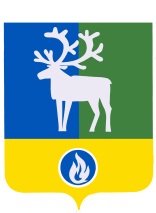 БЕЛОЯРСКИЙ РАЙОНХАНТЫ-МАНСИЙСКИЙ АВТОНОМНЫЙ ОКРУГ – ЮГРАдума БЕЛОЯРСКОГО РАЙОНАРешЕНИЕот 21 апреля 2017 года                                                                                                           № 29О внесении изменений в  приложение  к решению Думы Белоярского районаот  3 марта 2006 года № 14Дума Белоярского района решила:1. Внести в приложение «Положение о Благодарственной грамоте главы Белоярского района и почетном звании «Почетный гражданин Белоярского района»         (далее - Положение) к решению Думы Белоярского района от 3 марта 2006 года № 14                          «О Благодарственной грамоте главы Белоярского района и почетном звании «Почетный гражданин Белоярского района» следующие изменения:1) пункт 2.3 раздела 2 «Благодарственная грамота главы Белоярского района»  изложить в следующей редакции:«2.3. Ходатайства о награждении оформляются в коллективах предприятий, учреждений, организаций в письменной форме и должны содержать биографические сведения о выдвигаемых кандидатурах и краткое описание достижений и заслуг, подписываются руководителем (заместителем руководителя, лицом исполняющим обязанности руководителя), заверяются печатью.К ходатайству прилагается согласие на обработку персональных данных по форме  согласно приложению к настоящему Положению. В случае  получения согласия на обработку персональных данных от представителя субъекта персональных данных необходимо  представить копию документа, подтверждающего полномочия данного представителя на дачу согласия от имени субъекта персональных данных.»;	2) пункт 3.6 раздела 3 «Почетное звание «Почетный гражданин Белоярского района» изложить в следующей редакции:«3.6. К ходатайству о награждении прилагаются:- протокол решения коллектива по месту работы или жительства представляемого к награде гражданина или рекомендация представляющего предприятия, учреждения, организации;- копии документов, подтверждающих достижения и заслуги выдвигаемых кандидатур, а также оценку их деятельности ведущими специалистами в этой сфере;- характеристика;- сведения об имеющихся наградах и почетных званиях;- согласие на обработку персональных данных по форме согласно приложению к настоящему Положению. В случае  получения согласия на обработку персональных данных от представителя субъекта персональных данных необходимо  представить копию документа, подтверждающего полномочия данного представителя на дачу согласия от имени субъекта персональных данных.»;      3) дополнить Положение приложением  «Согласие на обработку персональных данных» согласно приложению  к настоящему решению.2. Опубликовать настоящее решение в газете «Белоярские вести. Официальный выпуск».3. Настоящее решение вступает в силу после его официального опубликования.Председатель Думы Белоярского района                                                  	С.И.БулычевГлава Белоярского района	С.П.МаненковПриложениек решению Думы Белоярского района                                                                                             от 21 апреля 2017 года № 29Приложениек Положению о Благодарственнойграмоте главы Белоярского района и почетном звании «Почетныйгражданин Белоярского района» СОГЛАСИЕна обработку персональных данных Я,_____________________________________________, ____________________________,           (фамилия, имя, отчество)                                         (дата рождения)___________________________________________________________________________                 (вид  и номер основного  документа, удостоверяющего личность)___________________________________________________________________________,                            (кем и когда выдан)зарегистрированный(ая) по адресу: ______________________________________________,                                                                 (место постоянной регистрации)в лице представителя (заполняется в случае получения согласия от представителя субъекта персональных данных), _____________________________________________________________, __________________________,                                                                                    (фамилия, имя, отчество)                                                          (дата рождения)_____________________________________________________________________________(вид и номер основного документа, удостоверяющего личность)___________________________________________________________________________,                            (кем и когда выдан)зарегистрированного(ой) по адресу:___________________________________________________________________________,                      (место постоянной регистрации)действующего на основании ____________________________________________________,(вид и реквизиты документа, подтверждающего полномочия представителя)в соответствии со статьей 9 Федерального закона от 27 июля 2006 года №152-ФЗ                   «О персональных данных» свободно, своей волей и в своих интересах даю согласие на автоматизированную, а также без использования средств автоматизации обработку моих персональных данных в администрации Белоярского района, в целях рассмотрения моей кандидатуры для награждения Благодарственной грамотой главы Белоярского района, почетным званием «Почетный гражданин Белоярского района». Данное согласие дается на обработку персональных данных, предоставленных в соответствии с решением Думы Белоярского района от __20___№__ «О Благодарственной грамоте главы Белоярского района и почетном звании «Почетный гражданин Белоярского района». Предоставляю право осуществлять все действия (операции) с моими персональными данными, включая сбор, систематизацию, накопление, хранение, обновление, изменение, использование, обезличивание, блокирование, уничтожение, а также право обрабатывать мои персональные данные посредством внесения их в электронную базу данных, включения в списки (реестры) и отчетные формы, предусмотренные документами, регламентирующими предоставление отчетных данных (документов), и передавать их уполномоченным органам. После принятия решения о награждении согласен (согласна) на архивное хранение моих персональных данных.Настоящее согласие на обработку персональных данных является бессрочным и может быть отозвано по моему письменному заявлению.Подпись субъекта персональных данных:_______________________________________    ________________________________                                                  (подпись)                                                                                                                         (расшифровка подписи)Дата выдачи согласия __________________________________________________________